ESCOLA: 	NOME: 	ANO E TURMA: _____________ NÚMERO: _______ DATA: 	PROFESSOR(A): 	Matemática – 7º ano – 3º bimestre1. Três amigos estavam participando de um jogo. Em cada rodada, eles recebiam uma pontuação que poderia variar de –30 a 30 pontos. Observe os pontos conquistados por Patrícia, Manuela e Marcos em cinco rodadas de uma partida.O jogo termina na rodada 6. Depois de somar os pontos de cada um, vence quem tiver o maior saldo. Analisando as informações acima, podemos afirmar que:(    ) a) é impossível Manuela perder essa partida.(    ) b) na rodada 6, caso Manuela obtenha mais que 6 pontos, ela vencerá a partida.(    ) c) até a rodada 5, o saldo de Patrícia é igual ao dobro do saldo de Marcos.(    ) d) até a rodada 5, a soma do saldo dos três colegas é superior a 100 pontos.2. O avô de Mateus, Giovana e Rogério resolveu repartir uma certa quantia em dinheiro entre os três netos. Mateus recebeu  da quantia, Giovana recebeu  da quantia e Rogério recebeu R$ 18,00. Qual foi o valor, em real, repartido entre os netos?3. Para comprar um automóvel mais novo que o seu, Sofia deu seu antigo carro de entrada pelo valor de
R$ 12.080,00. Para pagar o valor restante do automóvel que ela comprou, o vendedor lhe ofereceu
duas opções:1a opção: 12 prestações de R$ 846,002a opção: 24 prestações de R$ 667,80Depois de analisar as informações da questão, assinale a alternativa correta.(    ) a) Escolhendo a 1a opção, Sofia vai economizar R$ 5.875,20 em relação à 2a opção.(    ) b) Nas duas opções, o valor pago com as prestações será maior que o valor dado de entrada.(    ) c) Se Sofia escolher a 2a opção, o automóvel que ela comprou custará R$ 22.232,00 no total.(    ) d) O valor parcelado do automóvel na 2a opção corresponde a uma vez e meia o valor parcelado em
12 prestações.4. Em um estacionamento, há carros e motocicletas. Sabendo que os carros têm 4 rodas e as motocicletas têm 2 rodas e que há ao todo no local 316 rodas e 51 carros, quantas motocicletas há no estacionamento?(    ) a) 265 motocicletas(    ) b) 112 motocicletas(    ) c) 56 motocicletas(    ) d) 28 motocicletas5. Para avaliar a qualidade do atendimento ao consumidor por telefone, uma empresa solicitou aos clientes que dessem uma nota de 0 a 9 antes de terminarem a ligação. Veja as notas obtidas por duas equipes de atendimento em um dia.De acordo com essas informações, é possível afirmar que:(    ) a) a nota média obtida pela equipe da tarde foi igual à sua menor nota.(    ) b) a nota média obtida pela equipe da manhã foi maior que a nota média obtida pela equipe da tarde.(    ) c) a amplitude do conjunto de notas dadas para a equipe da manhã indica um equilíbrio na qualidade do atendimento.(    ) d) a avaliação da qualidade do atendimento da equipe da tarde foi mais equilibrada, pois a amplitude do conjunto de notas dadas foi de apenas 2 pontos.6. Observe os pontos A e B sobre a reta r representados abaixo.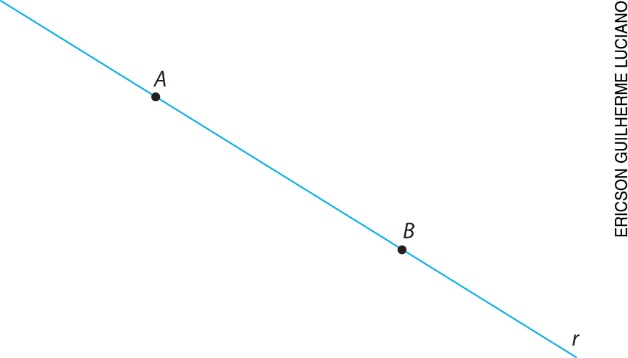 Agora, faça o que se pede.a) Usando a régua, represente o ponto O sobre a reta r, de forma que ele fique à mesma distância dos pontos A e B. b) Usando somente o compasso, represente um ponto C fora da reta r, de forma que ele fique à mesma distância que o ponto O está dos pontos A e B.7. Usando régua e compasso, verifique se é possível construir um triângulo com lados que medem 5 cm,
4 cm e 3 cm. Descreva cada um dos passos executados.8. Observe o triângulo abaixo.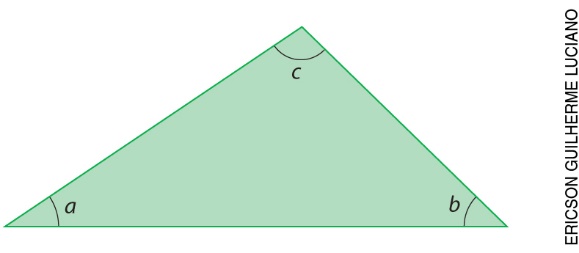 Agora, classifique cada afirmação a seguir em verdadeira (V) ou falsa (F).(    ) Sabendo que a soma a + b = 78°, podemos concluir que a medida do ângulo c é igual a 102°.(    ) A medida de um lado desse triângulo é maior que a soma das medidas dos outros dois lados.(    ) Os ângulos a e b são suplementares.(    ) É possível que os lados desse triângulo meçam 14 cm, 10 cm e 8 cm.9. No mosaico a seguir, há desenhos que lembram figuras geométricas planas. Observe algumas indicações de ângulos nesse mosaico.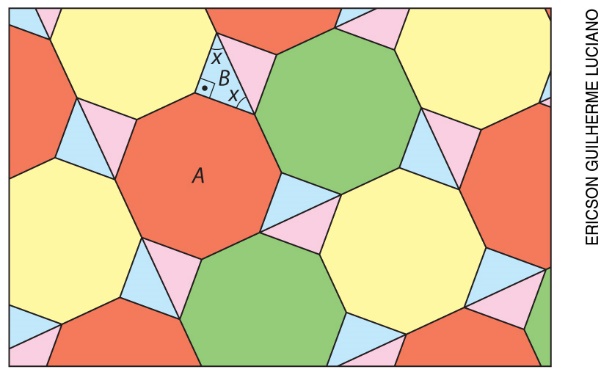 Agora, responda às perguntas.a) Quais figuras geométricas são representadas nesse mosaico?____________________________________________________________________________________________________________________________________________________________________________b) Qual é a medida do ângulo x da figura B? Como você fez para descobrir?____________________________________________________________________________________________________________________________________________________________________________c) Quais são as medidas dos ângulos internos da figura A? Como você fez para descobrir?____________________________________________________________________________________________________________________________________________________________________________10. Uma pesquisa coletou informações sobre práticas esportivas e atividades físicas relativas ao ano de 2013. Veja no gráfico abaixo os principais motivos para o abandono da prática de esportes e/ou de atividades físicas.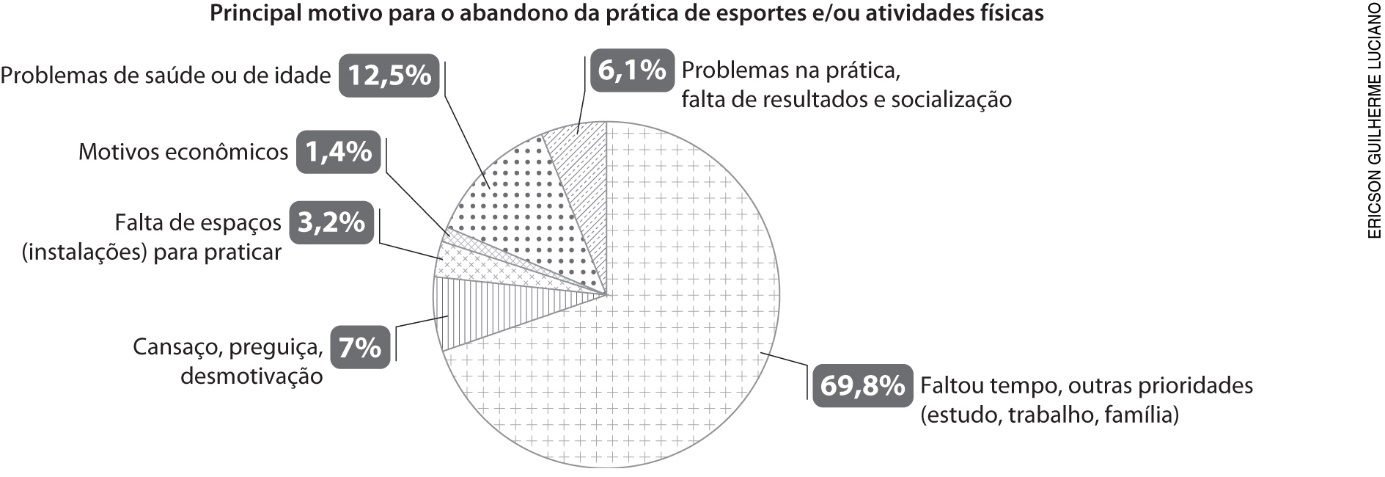 Fonte: Ministério do Esporte. Disponível em: <http://www.esporte.gov.br/diesporte/images/reason-stats.png>. Acesso em: 10 jul. 2018.De acordo com as informações do gráfico, é possível afirmar que:(    ) a) cerca de 10 pessoas a cada 100 abandonam a prática de esportes e de atividades físicas por motivos econômicos.(    ) b) a falta de tempo e a atenção a outras prioridades são os motivos que fazem a maioria das pessoas abandonar a prática de esportes e de atividades físicas.(    ) c) mais de 20% das pessoas abandonam a prática de esportes e de atividades físicas por motivos de cansaço, preguiça, desmotivação e problemas de saúde ou de idade.(    ) d) o motivo que menos faz as pessoas abandonarem a prática de esportes e de atividades físicas é a falta de espaços (instalações) para praticar.Rodada 1Rodada 2Rodada 3Rodada 4Rodada 5Patrícia25–10030–15Manuela15–5102510Marcos3010–20–155NotasNotasNotasNotasNotasNotasNotasNotasEquipe da manhã35924665Equipe da tarde66677556